ПРОЕКТ ,,ПОДКРЕПА ЗА СПЕХ“-2019/2020г.      За втора поредна година учениците от 3клас участват в проект „Подкрепа за успех“,с ръководител г-жа николина Стоева.Групата е  за дейности за преодоляване на обучителни затруднения по Математика.Състои се от пет ученика. Посещават часовете с интерес.Значително е развит потенциала на учениците за учене, разгърнати са заложбите и способностите им в избраните от тях области.Преодоляването  на образователните дефицити и пълноценно участие в образователния процес е постигнато в различна степен при всяко дете според личностната му характеристика.Учениците са мотивирани да учат и са по-уверени в собствените си сили и знания.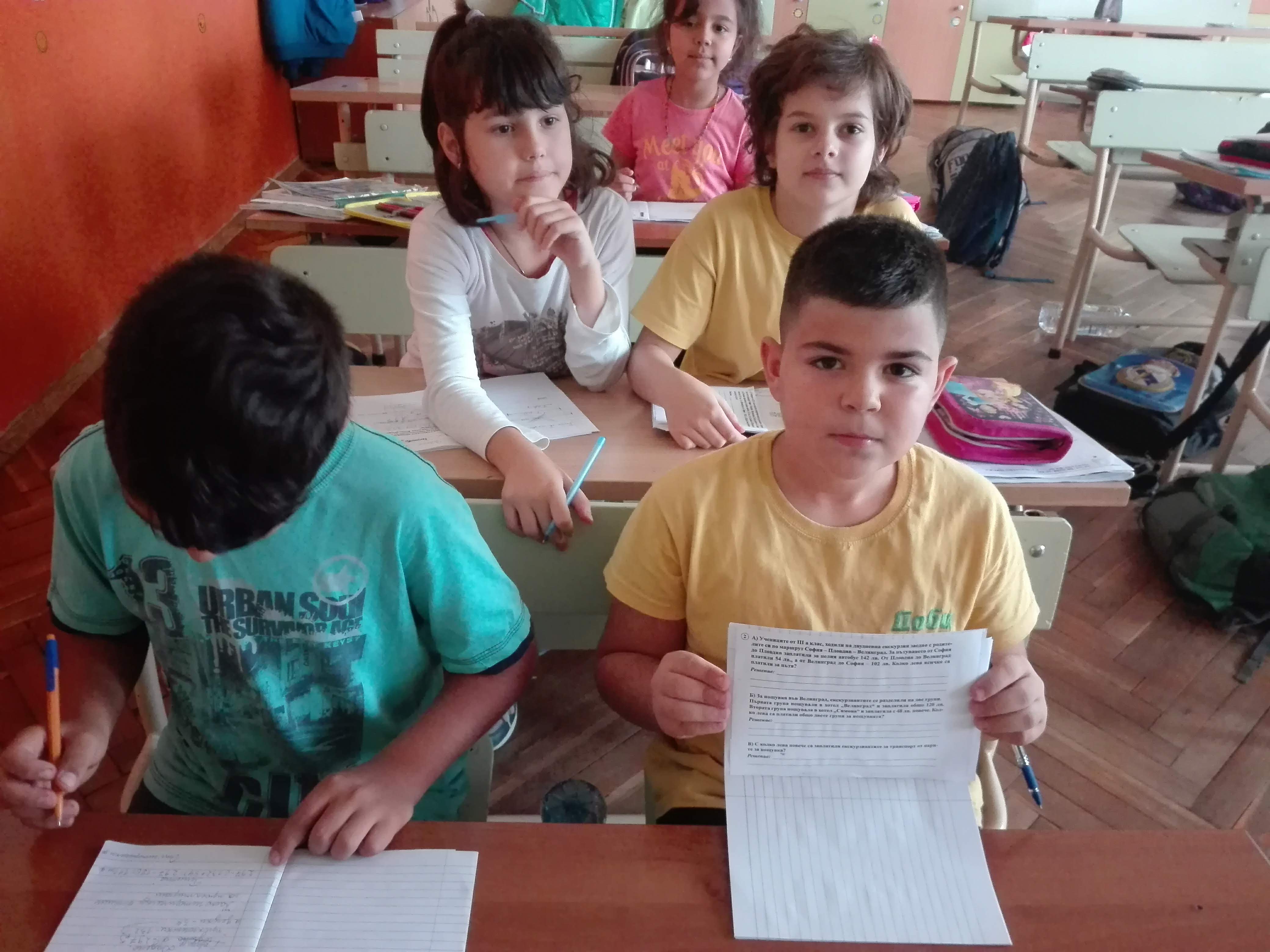 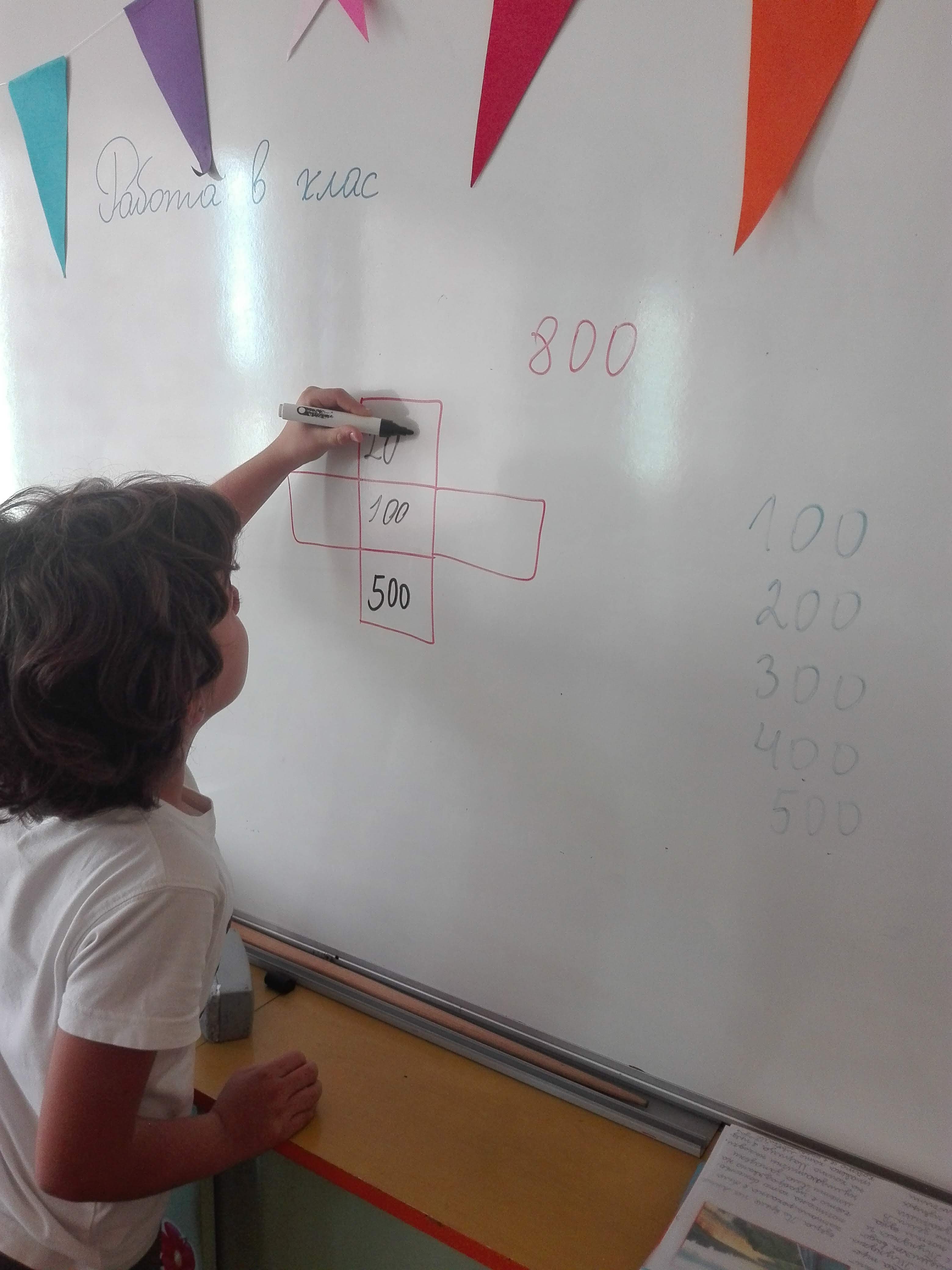 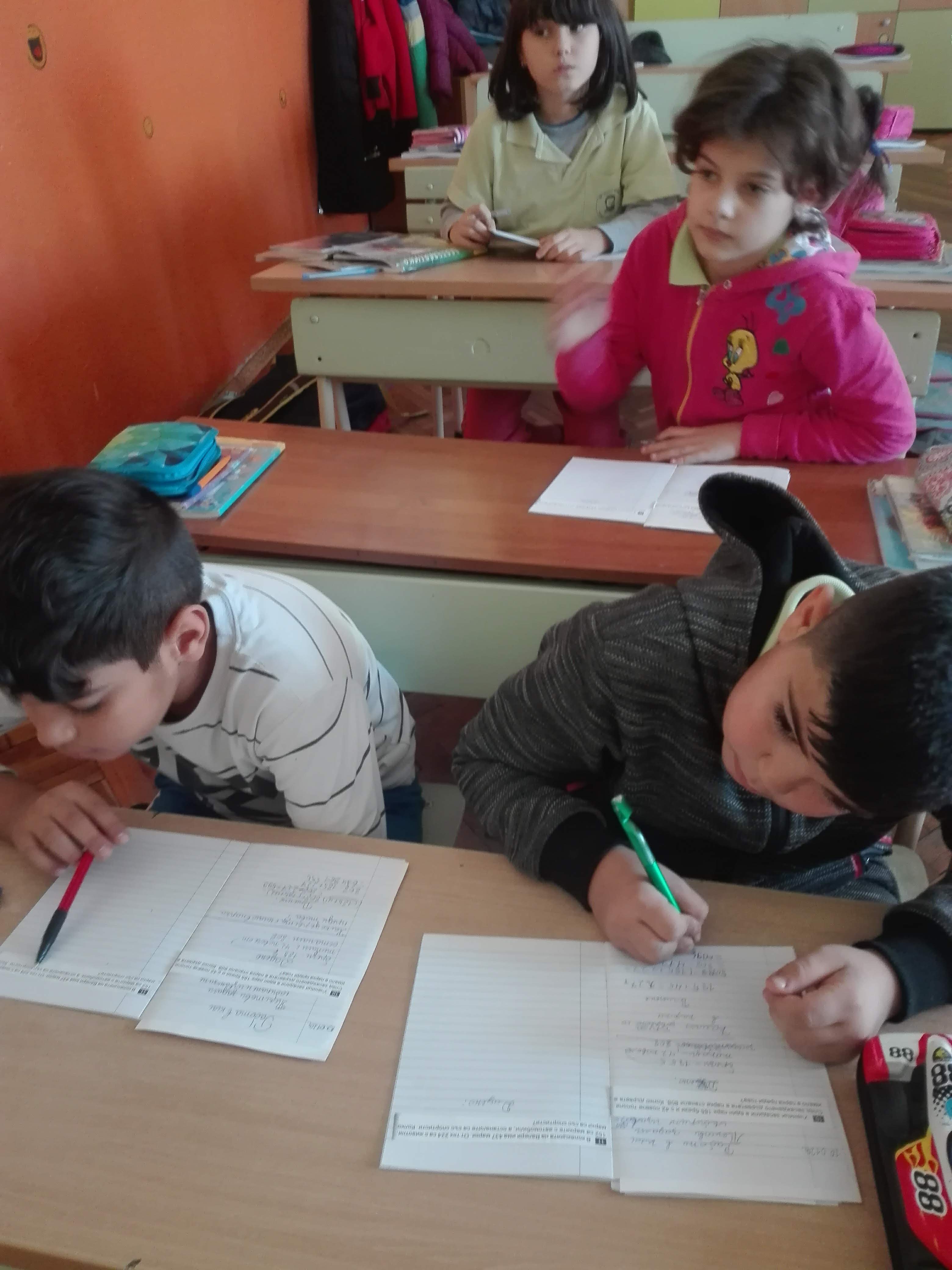 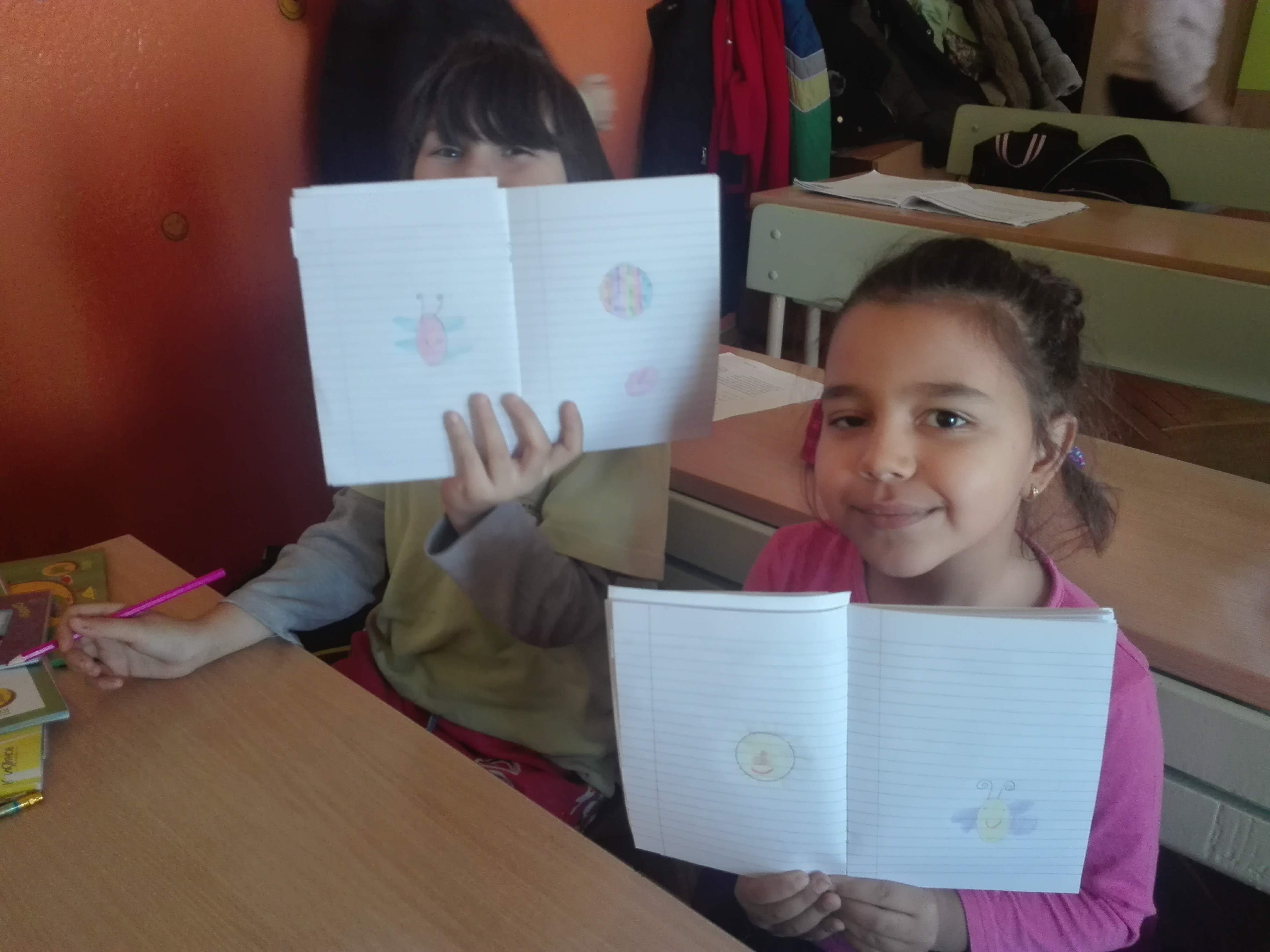 